                                                                                                                                                                                                                                                                                                                                                                                                                                                                                                                                                                                                                                                                                                                                                                                                                                                                                                                                                   БАШ?ОРТОСТАН  РЕСПУБЛИКА3Ы                                                         СОВЕТ СЕЛЬСКОГО ПОСЕЛЕНИЯБ2Л2Б2й РАЙОНЫ МУНИЦИПАЛЬ                                                       УСЕНЬ-ИВАНОВСКИЙ СЕЛЬСОВЕТ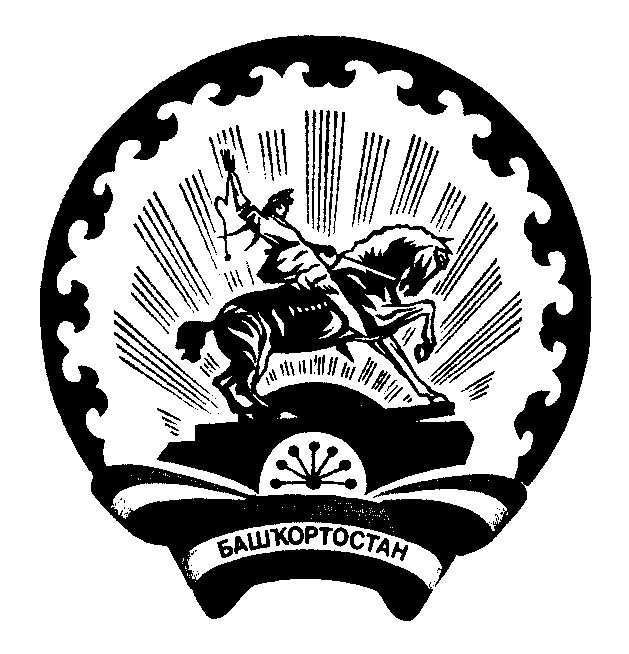 РАЙОНЫНЫ* 292Н-ИВАНОВКА АУЫЛ                                                            МУНИЦИПАЛЬНОГО РАЙОНА  БЕЛЕБЕЕВСКИЙ     СОВЕТЫ АУЫЛ БИЛ2М23Е СОВЕТЫ                                            РАЙОН РЕСПУБЛИКИ БАШКОРТОСТАН        КАРАР     	РЕШЕНИЕ  15 март 2017 й                                     №160                                 15 марта 2017 гОб отчете о деятельности Администрации сельского  поселения Усень-Ивановский сельсовет  муниципального района Белебеевский район Республики Башкортостан в 2016 году  и о задачах на 2017 год               Заслушав и обсудив отчет Главы сельского  поселения Усень-Ивановский сельсовет муниципального района Белебеевский район Республики Башкортостан Денисова Дмитрия Васильевича «Об отчете о деятельности Администрации сельского  поселения Усень-Ивановский сельсовет муниципального района Белебеевский район Республики Башкортостан в 2016 году  и о задачах на 2017 год», Совет сельского поселения Усень-Ивановский сельсовет муниципального района Белебеевский район Республики Башкортостан отмечает , что работа Администрации сельского  поселения Усень-Ивановский сельсовет муниципального района Белебеевский район  Республики Башкортостан в 2016 году осуществлялась в соответствии с Программой комплексного развития коммунальной инфраструктуры сельского поселения, планом мероприятий по благоустройству и была направлена на повышение качества взаимодействия органов местного самоуправления с населением в процессе оказания государственных и муниципальных услуг, на решение  вопросов с целью улучшения качества жизни населения сельского поселения .           Планом благоустройства сельского  поселения Усень-Ивановский сельсовет на 2016 год предусматривались следующие основные виды работ: содержание и ремонт поселенческих дорог; освещение улиц населенных пунктов; озеленение; ремонт водопроводов, содержание кладбищ; санитарная очистка населенных пунктов, и прочие работы по благоустройству;        Основная доля работ по благоустройству приходится, естественно, на содержание и ремонт внутрипоселковых дорог, так как  связаны с обеспечением безопасности дорожного движения. В 2016 году были израсходованы на благоустройство (содержание) и ремонт дорог сельского поселения средства в размере 565,0 тыс.рублей За счет местного бюджета расходы на благоустройство составили 235,0 тыс.рублей, которые были направлены на благоустройство сельского  поселения (уличное освещение, приобретены лампы уличного освещения, материальные запасы и  т.д.)    В 2016 году было проведено 33 проверки исполнения требований земельного законодательства, из них выявлено 25 нарушений, выдано 25 предписаний, возбуждено 20 дел об административных правонарушениях.                Совет сельского поселения Усень-Ивановский сельсовет муниципального района Белебеевский район Республики БашкортостанРЕШИЛ:Отчет Главы  сельского поселения Усень-Ивановский сельсовет муниципального района Белебеевский район Республики Башкортостан о деятельности Администрации сельского поселения Усень-Ивановский сельсовет муниципального района Белебеевский район Республики Башкортостан в 2016 год  и о задачах на 2017 год» утвердить.Считать главными задачами Администрации сельского поселения Усень-Ивановский сельсовет муниципального района Белебеевский район Республики Башкортостан  на 2017 год:-активизировать работу по реализации имеющихся программ республиканского софинансирования, которые принесут пользу сельскому поселению: в сфере водоснабжения,  энергообеспечения, благоустройства, адресных программ по ремонту дорог.-участие в государственных программах для обеспечения реализации их на территории сельского поселения.3. Контроль за исполнением настоящего решения возложить на постоянную комиссию Совета сельского поселения Усень-Ивановский сельсовет муниципального района Белебеевский район Республики Башкортостан по предпринимательству, земельным вопросам, благоустройству и экологии (Мавлияров Р.Г.)Глава сельского поселения                                                              Д.В.Денисов